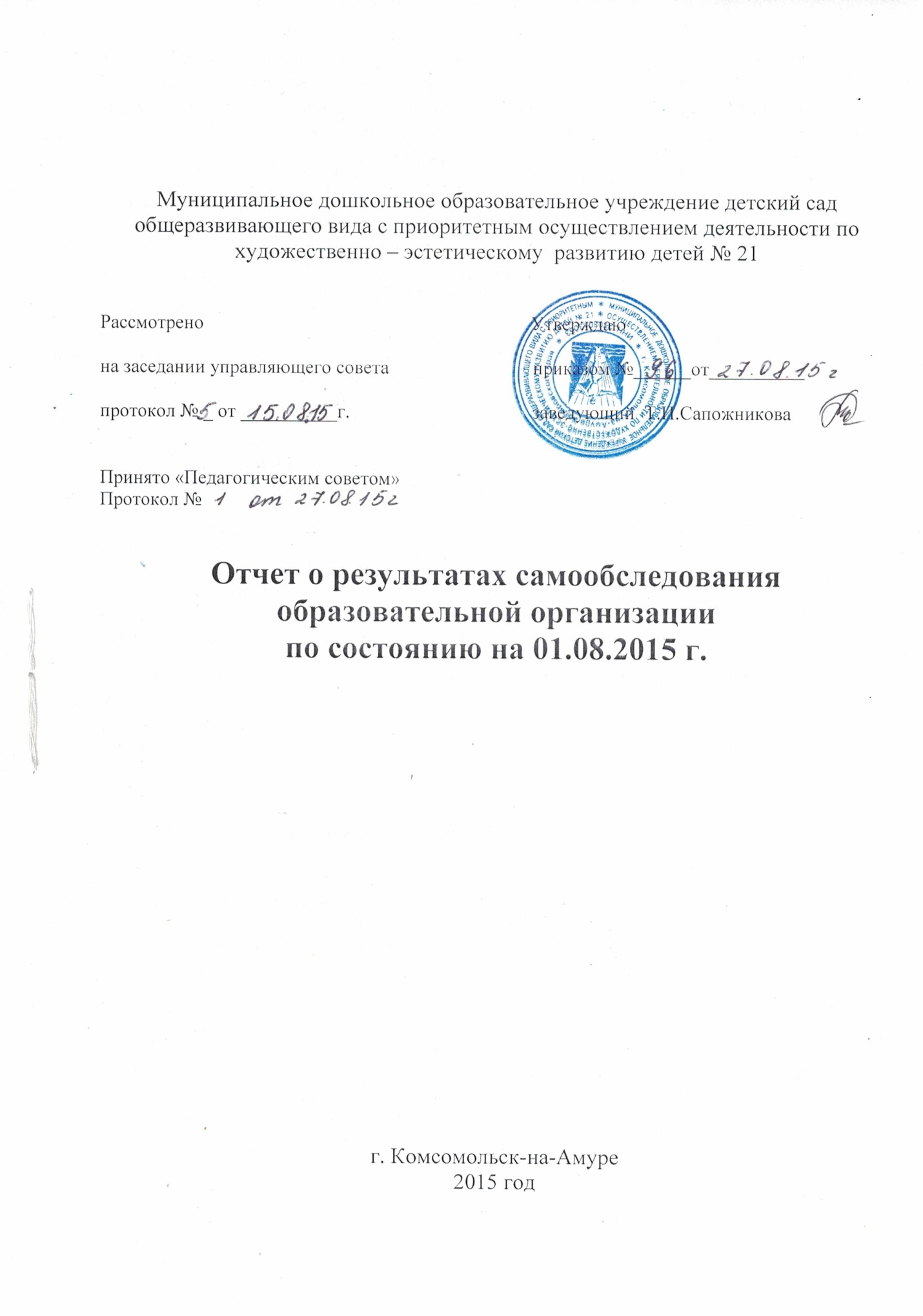 Аналитический отчёт по результатам самообследования Муниципального дошкольного образовательного учреждения детского сада общеразвивающего вида с приоритетным осуществлением деятельности по художественно -эстетическому развитию детей  №21 на 01 августа 2015 года./. ОБЩАЯ ХАРАКТЕРИСТИКА ОБРАЗОВАТЕЛЬНОГО УЧРЕЖДЕНИЯ ДОУ № 21Муниципальное бюджетное дошкольное образовательное учреждение детский сад общеразвивающего вида с приоритетным осуществлением деятельности по художественно - эстетическому развитию детей № 21 функционирует с 1971 года. До 1998 г. находился в ведомстве Комсомольской - на - Амуре завода «Судостроитель», с 1998 г. переведен в муниципальную собственность.Адрес:   681000,   г.   Комсомольск-на-Амуре,   ул.   Кирова,   39/2,      тел.   54-70-08, электронная почта mdou21kms@yandex.ru, сайт учреждения: http://mdou21kms.ucoz.ru Учредителем     «Учреждения»  является  муниципальное  образование  городской  округ «Город Комсомольск-на-Амуре».Функции и полномочия «Учредителя» осуществляет отдел образования администрации города Комсомольска-на-Амуре Хабаровского краяПолное наименование учреждения: муниципальное дошкольное образовательное учреждение детский сад общеразвивающего вида с приоритетным осуществлением деятельности по художественно - эстетическому развитию детей №21.Сокращённое наименование Учреждения: МДОУ детский сад общеразвивающего вида №21.В ближайшем окружении от детского сада находятся дворец «Судостроителей», «Художественный музей»В настоящее время детский сад работает по лицензии серия РО № 024708, от 5 сентября 2011 г., срок - бессрочный, выданной Министерством образования Хабаровского края. В соответствии с данной лицензией детский сад имеет право на осуществление образовательной деятельности по образовательной программе дошкольного воспитания.2. СОСТАВ ВОСПИТАННИКОВ И СОЦИАЛЬНЫЕ ОСОБЕННОСТИ СЕМЕЙ ДОУ № 21В ДОУ функционирует 12 групп, в которых воспитывается 290 детей в возрасте от 1,6 до7-ми лет.Социальный профиль семьи:типы семей: полная семья - 172 , неполная семья -110, опека-10количество детей в семье: 1 ребёнок -185 , 2 ребёнка -97 , многодетные - 83.СТРУКТУРА УПРАВЛЕНИЯ ДОУ № 21Высшим коллегиальным органом управления «Учреждением» является «Управляющий совет»Основными задачами «Управляющего совета» являются:-определение основных направлений развития учреждения-повышение эффективности финансово-экономической деятельности ДОУ  № 21-содействие созданию в «Учреждении» оптимальных условий и форм организации образовательного и воспитательного процесса-контроль за соблюдением надлежащих условий воспитания, обучения, развития, а также, присмотра, ухода и оздоровления воспитанников, целевым и рациональным расходованием финансовых средств «Учреждения».Одной из форм самоуправления «Учреждения» является «Общее собрание». К исключительной компетенции «Общего собрания» относятся вопросы:-разработка и принятие Устава, изменений в Устав-принятие правил внутреннего трудового распорядка ДОУ №  21 по представлению заведующего-принятие решения о необходимости заключения коллективного договора-принятие коллективного договора-заслушивание ежегодного отчета профсоюзного комитета и администрации учреждения о выполнении коллективного договора-выдвижение коллективных требований работников учреждения и избрание полномочных представителей для участия в разрешении коллективного трудового спора-принятие решения об объявлении забастовки и выборы органа, возглавляющего забастовку-выборы работников учреждения в Управляющий совет ДОУ  № 21-обсуждение и принятие Положения об общем собрании трудового коллективаОбщее управление воспитательно-образовательным процессом и координация деятельности педагогических работников осуществляется «Педагогическим советом» и администрацией учреждения.Педагогический совет под председательством заведующего:-определяет стратегию образовательного процесса-определяет перспективы направления функционирования и развития учреждения-обсуждает и принимает образовательную программу дошкольного образования-обобщает, анализирует результаты деятельности педагогического коллектива-ориентирует педагогический коллектив на повышение профессионального мастерства и творческого роста педагогов-обсуждает и производит выбор различных вариантов содержания образования, форм, методов воспитательно-образовательного процесса и способов их реализации-обсуждает годовой план работы учреждения-вносит предложения об изменениях и дополнениях в Устав-обсуждает и принимает Положения о педагогическом совете, другие локальные акты по вопросам, отнесенных к компетенции Педагогического совета.4. УСЛОВИЯ ОСУЩЕСТВЛЕНИЯ ВОСПИТАТЕЛЬНО-ОБРАЗОВАТЕЛЬНОГО ПРОЦЕССА ДОУ № 214.1. Состояние материально-технической базы учреждения.В соответствии с внутренним распорядком режим работы ДОУ № 21  составляет 12 часов (7.00-19.00).   В своей деятельности учреждение  стремится создать условия для развития каждого ребенка    в соответствии с его индивидуальной образовательной траекторией путем      реализации      личностно-ориентированного      воспитательно-образовательного процесса. Решение этой проблемы начинается со сбора банка данных об уровне развития и здоровья ребёнка на момент поступления в ДОУ  № 21, систематическое наблюдение за его развитием, фиксация достижений и трудностей. Организованная в ДОУ предметно-развивающая среда: -соответствует ФГОСТ требованиям к условиям реализации основной общеобразовательной программы - инициирует познавательную и творческую активность детей,предоставляет ребенку свободу выбора форм активности,обеспечивает содержание разных форм детской деятельностибезопасность и комфорт,соответствует интересам, потребностям и возможностям каждого ребенка,обеспечивает гармоничное отношение ребенка с окружающим миром.Образовательная среда создана с учетом возрастных возможностей детей, индивидуальных особенностей воспитанников и конструируется таким образом, чтобы в течение дня ребенок мог найти для себя увлекательное занятие. Мебель, игровое оборудование приобретено с учетом санитарных и психолого-педагогических требований. В центре внимания педагогического коллектива - безопасность среды. Сотрудники учреждения, отвечающие за безопасность ДОУ № 21, регулярно проходят обучение ипереподготовку. В ДОУ № 21  проведены все необходимые мероприятия по пожарной безопасности, предупреждению чрезвычайных ситуаций.4.2. Кадровое обеспечен учреждения МДОУ № 21 В 2014-2015 учебном году детский сад укомплектован кадрами на 99 %. Образовательную работу с детьми ведут 27 педагогов: 24 воспитателя, 2 музыкальных руководителя, педагог-психолог.Все педагоги имеют профессиональное образование и своевременно посещают курсы повышения квалификации.Характеристика педагогов по уровню образования ДОУ № 21Характеристика педагогов по квалификационным категориям ДОУ № 21Характеристика педагогов по стажу педагогической работы ДОУ № 215.	МЕДИЦИНСКОЕ ОБСЛУЖИВАНИЕ.Медицинское обслуживание детей в ДОУ  21 строится на основе нормативно правовых документов:•	Приказа   Министерства   образования   РФ   от   30.06.1992   года,   №186\272   «О
совершенствовании системы медицинского обеспечения детей в ДОУ»•	Санитарно-эпидемиологическим правилам СанПиН 2.4.1.2660-10 от 22.07.201 Ог.
Медицинское обслуживание обеспечивается врачом-педиатром из детской поликлиники
№ 3 по договору и 2 медицинскими сестрами, состоящими в штате   ДОУ № 21. Медицинские работники     осуществляют     лечебно-профилактическую     помощь     детям,     проводят
диспансеризацию декретированных возрастов (3, 5, 7 лет), делают профилактические
прививки, проводят антропометрические измерения детей в начале и конце учебного года.Медицинский персонал наряду с администрацией и педагогическим персоналом несет ответственность за проведение лечебно-профилактических мероприятий, соблюдение санитарно-гигиенических норм, режим и качество питания воспитанников.6.	СОСТОЯНИЕ ЗДОРОВЬЯ ВОСПИТАННИКОВ.В целях своевременного выявления отклонений в здоровье воспитанников в детском садупроводится мониторинг состояния здоровья детей, анализ посещаемости изаболеваемости.Исследование состояния здоровья воспитанников является прерогативой медицинскихработников, которые определяют группу физического развития на основеантропометрических данных и группу здоровья на основе анамнеза и обследования детейдекретированного возраста врачами-специалистами.Характеристика воспитанников по группам здоровья на 01.09.2015 г. ДОУ № 21Понимая актуальность задач сохранения здоровья детей, приоритетным направлением нашей работы является создание благоприятных условий, гарантирующих охрану и укрепление здоровья воспитанников дошкольного учреждения.К сожалению, в детском саду отсутствует спортивный зал, но в детском саду хорошо оборудована спортивная площадка, в группах оборудованы физкультурные уголки, имеется хорошее спортивное оборудование, в музыкальном зале проводятся физкультурные занятия для детей старшего дошкольного возраста, физкультурные досуги и праздники.В детском саду созданы оптимальные условия для охраны и укрепления здоровья детей, их физического и психического развития:В ДОУ функционирует система оздоровительной работы с детьми. В соответствии со стратегическим планом оздоровления, в ДОУ проводятся профилактические мероприятия, направленные на снижение заболеваемости ОРВИ и гриппом.Ежемесячно осуществляется мониторинг заболеваемости воспитанников, высчитывается индекс здоровья воспитанников каждой возрастной группы7. ОРГАНИЗАЦИЯ ПИТАНИЯ В ДЕТСКОМ САДУ ДОУ № 21.Обязательным условием нормального роста организма, его гармоничного физического и нервно-психического развития является организация рационального питания. В детском саду осуществляются действенные меры по обеспечению воспитанников качественным питанием. Снабжение нашего учреждения продуктами питания осуществляется поставщиками, выигравшими муниципальный контракт.Питание воспитанников осуществляется с «Примерным 10-дневным меню для организации питания детей с от 1,5 до 3-х лет и от 3-х до 7-ми лет в государственных учреждениях, реализующих общеобразовательные программы дошкольного образования, с 12-ти часовым пребыванием детей», утвержденные Роспотребнадзором.Ежедневно дети получают необходимое количество белков, жиров и углеводов, витаминизированные продукты. В рационе присутствуют свежие фрукты, овощи, соки, кисломолочные продукты.В детском саду имеется вся необходимая документация по питанию, которая ведется по форме и заполняется своевременно. Технология приготовления блюд строго соблюдается.Согласно санитарно-гигиеническим требованиям соблюдение режима питания в детском саду организовано 5-ти разовое питание детей:ЗавтракВторой завтракОбедПолдникУжин8. ОРГАНИЗАЦИЯ МЕТОДИЧЕСКОЙ РАБОТЫ ДОУ № 21 .Целями МДОУ являются:-реализация основной общеобразовательной программы дошкольного образования в группах общеразвивающей направленности-охрана жизни и укрепление физического и психического здоровья детей -обеспечение познавательно-речевого, социально-личностного, художественно-эстетического и физического развития детей-воспитание гражданственности, уважения к правам и свободам человека, любви к окружающей природе, Родине, семье.В учреждении реализуется основная общеобразовательная программа дошкольного образования муниципального дошкольного образовательного учреждения детского сада общеразвивающего вида с приоритетным осуществлением деятельности по художественно - эстетическому развитию детей № 21. Программа разработана на основе федеральных государственных требований к структуре основной общеобразовательной программы дошкольного образования, утвержденными Приказом Министерства образования и науки Российской Федерации от 23 ноября 2009г. № 655 «Об утверждении и введении в действие Федеральных государственных требований к структуре основной общеобразовательной программы дошкольного образования». Содержание образовательного процесса выстроено в соответствии с примерной основной общеобразовательной программой дошкольного образования «Детство», переработанной в соответствии с ФГОТ в 2011 г. В Программе на первый план выдвигается развивающая функция образования, обеспечивающая становление личности ребенка и ориентирующая педагога на его индивидуальные особенности, что соответствует современным научным концепциям дошкольного воспитания о признании самоценности дошкольного периода детства.Общеобразовательная программа МДОУ №21 обеспечивает разностороннее развитие детей в возрасте от 1,6 г.- до 7 лет с учетом их возрастных и индивидуальных особенностей по основным направлениям - физическому, социально-личностному, познавательно-речевому и художественно-эстетическому. Программа обеспечивает равные стартовые возможности каждому ребенку при поступлении в школу.Сетка непосредственно образовательной деятельности составлена с учетом психофизиологических возможностей воспитанников и «Гигиенических требований и максимальной нагрузке на детей дошкольного возраста в организационных формах обучения», и обеспечивает широкий спектр и высокий уровень компетентности детей в различных сферах познания, и взаимосвязь их с повседневной жизнью в детском саду.С целью переключения детей на творческую активность и динамическую деятельность, для снятия физического и умственного напряжения, повышения эмоционального тонуса организма в режим работ всех возрастных групп введено проведение ежедневных игровых пауз между занятиями, длительностью не менее 10 минут. Проведение физминуток является обязательным при организации занятий статического характера, содержание их определяется каждым педагогом индивидуально. Образовательная деятельность, требующая большой умственной нагрузки (математика, обучении грамоте), планируется в наиболее благоприятные дни (вторник, среда, четверг), для профилактики утомления детей эти занятия сочетаются с физкультурными и музыкальными.При организации педагогического процесса активно используются игровые и развивающие методы и приемы, способствующие развитию и формированию познавательных и творческих интересов дошкольника.9. ДОСТИЖЕНИЯ ДОУ№ 21По результатам образовательной деятельности детский сад является стабильно-работающим дошкольным образовательным учреждением, подтверждением чего являются следующие показатели:10. ФИНА НСОВО-ХОЗЯЙСТВЕННАЯ ДЕЯТЕЛЬНОСТЬ ДОУ № 21.Как и все государственные образовательные учреждения, ДОУ получает бюджетное нормативное финансирование, которое распределяется в соответствии с планом финансово-хозяйственной деятельности следующим образом:заработная плата сотрудников – 13165,24 тыс. руб.услуги связи -21, 384 тыс. руб.коммунальные услуги – 832,778  тыс.руб.транспортные услуги- 2, 65 тыс. руб.-работы, услуги по содержанию имущества- 75,252  тыс. руб.-прочие работы, услуги – 43,987  тыс. руб.-прочие расходы – 275, 813 тыс. руб.-прочие расходные материалы – 35,05  тыс. руб.-приобретение продуктов питания – 505,39 тыс. руб.Поступления от оказания бюджетным учреждением услуг на платной основе:В целях материальной поддержки семей, воспитывающих детей, посещающих муниципальное дошкольное образовательное учреждение, реализующее основную общеобразовательную программу, родителям (законным представителям) выплачивается компенсация части родительской платы. На первого ребёнка в размере 20%, от внесённой родительской платы, на второго ребёнка - 50%, на третьего - 70%. Право получения компенсации имеет один из родителей, на которого оформлен договор о взаимоотношениях.Материально-техническое оснащение ДОУ № 21:В групповых комнатах в соответствии с Федеральными государственными требованиями к условиям реализации основной общеобразовательной программы, оформлены различные Центры: науки, искусства, занимательной математики, физкультурный, в большом разнообразии игровой материал для сюжетно - ролевых и режиссерских игр. Материалы подобраны в соответствии с возрастом детей, их тендерной идентичностью.Основными помещениями ДОУ № 21 являются: групповые помещения, музыкальный зал, медицинский кабинет, методический кабинет, кабинет заведующего, пищеблок, прачечная.В ДОУ имеются технические средства: музыкальный центр - 1, электронное пианино - 1, аудиомагнитофон - 12, телевизор - 3, видеомагнитофон - 3, мультимедийный проектор - 1.На территории детского сада имеются цветники, огород, игровые прогулочные участки для каждой возрастной группы, 1 спортивная площадка с необходимым оборудованием для развития движений.11.ОБЕСПЕЧЕНИЕБЕЗОПАСНОСТИ ОБРАЗОВАТЕЛЬНОГО ПРОЦЕССА ДОУ № 21 .Для безопасного пребывания детей в дошкольном учреждении установлена тревожная кнопка экстренного вызова вневедомственной охраны, домофон, установленасистема видеонаблюдения (3 камеры в помещении ДОУ № 21, 16 наружных камер, просматривающих всю территорию учреждения), ограничен доступ на территорию ДОУ в  определенное время, действует пожарная сигнализация, пути эвакуации оснащены световым табло, ежегодно проводятся замеры сопротивления, перезарядка и обновление огнетушителей, проверка пожарного гидранта, 2 раза в год проводится учебная эвакуация детей и сотрудников.Основным нормативно-правовым актом, содержащим положение об обеспечение безопасности участников образовательного процесса является закон РФ «Об образовании», который в пп.З ч.З ст.32 устанавливает ответственность образовательного учреждения за жизнь и здоровье воспитанников и работников учреждения во время образовательного процесса.Основными   направлениями   деятельности   администрации   детского   сада   по обеспечению безопасности в детском саду является:пожарная безопасностьантитеррористическая безопасностьобеспечение выполнения санитарно-гигиенических требованийохрана труда.В течение года несчастных случаев с детьми и персоналом не было.ПОКАЗАТЕЛИ ДЕЯТЕЛЬНОСТИ ДОШКОЛЬНОЙ ОБРАЗОВАТЕЛЬНОЙ ОРГАНИЗАЦИИ,
ПОДЛЕЖАЩЕЙ САМООБСЛЕДОВАНИЮ по состоянию на 01.08.2015 г.Всего педагоговВысшее образованиеВысшее образованиеНезаконченное высшееНезаконченное высшееСреднее профессиональное Среднее профессиональное Среднее профессиональное незаконченноеппппппппппппппппппппппппппппппппрпрофесспрофессиональнопрофессиональноеСреднее профессиональное незаконченноеппппппппппппппппппппппппппппппппрпрофесспрофессиональнопрофессиональноеКоличествоКол-во%Кол-во%Кол-во%Кол-во%272385142714Высшая квалификационная категорияПервая квалификационна я категорияПервая квалификационна я категорияВторая квалификационная категорияВторая квалификационная категорияСоответствие занимаемой должностиСоответствие занимаемой должностиБез категории (по уважительной причине)Без категории (по уважительной причине)Кол-воКол-воКол-во%Кол-во%Кол-во%-14 %1244 %1141 %311 %до 3 летдо 3 летс 3 до 5 летс 3 до 5 летОт   5   до   10 летОт   5   до   10 летОт 10 до 20От 10 до 20Свыше 20 летСвыше 20 летв возрасте до55 летв возрасте до55 летвозрасте  от 55 летвозрасте  от 55 летКол-во%Кол-воКол-во%Кол-во%Кол-во%Кол-воКол-во27%414%21 %619%1353%1556%1244 %Группа здоровьяКоличество детей%I4013,7II22579III217IV--V10,3№Мероприятиедатаучастник1.Интернет конкурс «Грибное царство», «Четвероногий друг», «Придумай сказку»октябряВоспитанники подготовительной групп и средних групп2Интернет конкурс «Прекрасный праздник женский день»мартВоспитанник средней группы3Городской конкурс  «пожарный, вчера, сегодня и завтра»апрельВоспитанники подготовительной к школе группы и старшей4Интернет конкурс «Мы памяти этой верны»майВоспитанники  подготовительных к школе группУчастие в городском мини - футболеиюньВоспитанники  подготовительных к школе групп5Создание условий на территории ДОУ для игр и прогулок детей в летний период (награждены грамотой)июньПедагоги ДОУ6Участие в конкурсе художественной самодеятельности воспитанников ДОУ Музыкальный руководитель Лукина О.В.мартДети старших групп7Участие в конкурсе художественной самодеятельности педагоги  ДОУ Музыкальный руководитель Лукина О.В.февральПедагоги ДОУ8Городской конкурс «Золотой фонд НОД»апрельВоспитатель Юдина А.Ю., Кухарчук Е.И., педагог- психолог Глубокова Е А.9Интернет конкурс «Весеннее настроение». Награждены  дипломамимайПедагоги ДОУ, муз. рук.10Интернет конкурс «Педагогический портрет»майПедагоги ДОУ11Участие в окружного смотра по созданию условий для игр и прогулок детей в зимний период.декабрьПедагогический коллектив12Интернет конкурс «Мир семьи», «Педагогический опыт, технологии, разработки», «Крылья творчества», «Играем вместе», «Копилка педагогических инноваций!», «Диагностика и развитие психосоциальной зрелости ребёнка ДОО», «я – специалист», «Личный открытый урок», «педагогическое мастерство». Дипломы, сертификатыоктябрь- июньПедагог- психолог 13Интернет конкурс «Педагогические идеи и технологии: дошкольное образования. Диплом майЗам.зав. по ВМР14Показ открытых занятий на город по В. В. ВоскобовучуапрельВоспитатели Молокова Л. В., Колядина Е.Н.Форма предоставленияДобровольные пожертвованияНаправление расходованияПлатные услугиНаправление расходованияДенежные средства67271, 52  коп.Замена окон – 38730медикаменты – 800 руб.147413 руб.66 коп.Зарплата педагогов- 73897 замена окон – 44389прочие расходы – 1993, 36Материальные ценности64332, 50Пылесос – 2990светильники – 1800сейф -5920мебель -43770дорожка -5262, 5принтер - 4590N п/пПоказателиЕдиница измерения1.Образовательная деятельность1.1Общая численность воспитанников, осваивающих образовательную программу дошкольного образования, в том числе: 290 человек1.1.1В режиме полного дня (8 - 12 часов)290 человек1.1.2В режиме кратковременного пребывания (3 - 5 часов)0 человек1.1.3В семейной дошкольной группе0 человек1.1.4В форме семейного образования с психолого-педагогическим сопровождением на базе дошкольной образовательной организации0 человек1.2Общая численность воспитанников в возрасте до 3 лет52 человека 1.3Общая численность воспитанников в возрасте от 3 до 8 лет108 человек1.4Численность/удельный вес численности воспитанников в общей численности воспитанников, получающих услуги присмотра и ухода:человек/%290/100%1.4.1В режиме полного дня (8 - 12 часов) человек/%290/ 100%1.4.2В режиме продленного дня (12 - 14 часов)0 человек/%1.4.3В режиме круглосуточного пребывания0 человек/%1.5Численность/удельный вес численности воспитанников с ограниченными возможностями здоровья в общей численности воспитанников, получающих услуги:человек/%1/0,6%1.5.1По коррекции недостатков в физическом и (или) психическом развитиичеловек/%01.5.2По освоению образовательной программы дошкольного образованиячеловек/ %2/0,9%1.5.3По присмотру и уходучеловек/%2/0,9%1.6Средний показатель пропущенных дней при посещении дошкольной образовательной организации по болезни на одного воспитанника 13 дней 1.7Общая численность педагогических работников, в том числе:27 человек1.7.1Численность/удельный вес численности педагогических работников, имеющих высшее образование27 человек/100 %1.7.2Численность/удельный вес численности педагогических работников, имеющих высшее образование педагогической направленности (профиля)19 человек/ 70%1.7.3Численность/удельный вес численности педагогических работников, имеющих среднее профессиональное образование2 человека/15%1.7.4Численность/удельный вес численности педагогических работников, имеющих среднее профессиональное образование педагогической направленности (профиля)4 человека/ 15%1.8Численность/удельный вес численности педагогических работников, которым по результатам аттестации присвоена квалификационная категория, в общей численности педагогических работников, в том числе:1 человека/ 4%1.8.1Высшая0человек/%1.8.2Первая1 человека/ 4%1.9Численность/удельный вес численности педагогических работников в общей численности педагогических работников, педагогический стаж работы которых составляет:Человек /%1.9.1До 5 лет4 человека/15%1.9.2Свыше 20 лет6 человека/19 %1.10Численность/удельный вес численности педагогических работников в общей численности педагогических работников в возрасте до 30 лет4 человек/15 %1.11Численность/удельный вес численности педагогических работников в общей численности педагогических работников в возрасте от 55 лет9 человека/ 33%1.12Численность/удельный вес численности педагогических и административно-хозяйственных работников, прошедших за последние 5 лет повышение квалификации/профессиональную переподготовку по профилю педагогической деятельности или иной осуществляемой в образовательной организации деятельности, в общей численности педагогических и административно-хозяйственных работников30 человек/ 100%1.13Численность/удельный вес численности педагогических и административно-хозяйственных работников, прошедших повышение квалификации по применению в образовательном процессе федеральных государственных образовательных стандартов в общей численности педагогических и административно-хозяйственных работников11 человек/ 37 %1.14Соотношение "педагогический работник/воспитанник" в дошкольной образовательной организации1 работник/12 воспитанников1.15Наличие в образовательной организации следующих педагогических работников:1.15.1Музыкального руководителяда1.15.2Инструктора по физической культуренет1.15.3Учителя-логопеданет1.15.4Логопеданет1.15.5Учителя-дефектологанет1.15.6Педагога-психологада2.Инфраструктура нет2.1Общая площадь помещений, в которых осуществляется образовательная деятельность, в расчете на одного воспитанника1,8 кв. м2.2Площадь помещений для организации дополнительных видов деятельности воспитанников38,3 кв. м2.3Наличие физкультурного заланет2.4Наличие музыкального залада2.5Наличие прогулочных площадок, обеспечивающих физическую активность и разнообразную игровую деятельность воспитанников на прогулкеда